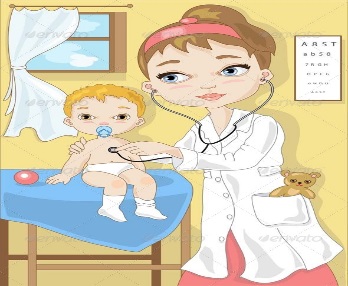 ΟΝΟΜΑΤΕΠΩΝΥΜΟ ΠΑΙΔΙΟΥ……………………………………………………………………………………………………………………………………ΗΜΕΡΟΜΗΝΙΑ ΓΕΝΝΗΣΗΣ…………………………………………………………………………………………………………………………………………Σημειώστε με Χ σε καταφατικές περιπτώσεις :Άλλα Νοσήματα…………………………………………………………………………………………………………………………………………………….Πάσχει από χρόνιο νόσημα (κληρονομικό , γονιδιακό κλπ)…………………………………………………………………………………..Ακολουθεί φαρμακευτική αγωγή και ποια …………………………………………………………………………………………………………..Τελευταία φυματοαντίδραση Mantoux (ημερομηνία)………………………………………………………………………………………….Ειδικές περιπτώσεις …………………………………………………………………………………………………………………………………………….Είναι πλήρως εμβολιασμένο;………………………………………………………………………………………………………………………………..Το παιδί μπορεί να ενταχθεί στο κοινό πλαίσιο λειτουργίας του Παιδικού Σταθμού.                                                           ( Ονοματεπώνυμο , ημερομηνία, σφραγίδα και τηλέφωνο Παιδιάτρου )*Επιπλέον για τα εμβόλια θα πρέπει να προσκομίζονται οι αντίστοιχες σελίδες του βιβλιαρίου υγείας του παιδιού.ΙΑΤΡΙΚΗ BΕΒΑΙΩΣΗ ΥΓΕΙΑΣ ΒΡΕΦΩΝ & ΝΗΠΙΩΝ(συμπληρώνεται από τον Παιδίατρο)Αλλεργία σε (φάρμακα , τροφές κλπ)Σπαστική βρογχίτις – βρογχικό άσθμαΠυρετικοί σπασμοί‘Έλλειψη ενζύμουΧειρουργικές επεμβάσεις